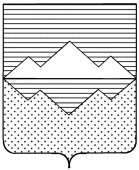 МУНИЦИПАЛЬНАЯ ИЗБИРАТЕЛЬНАЯ КОМИССИЯ РОМАНОВСКОГО СЕЛЬСКОГО ПОСЕЛЕНИЯРЕШЕНИЕот 23.09.2014г.  № 27___           с. Романовка«Об официальных  полных данных содержащихся в протоколах избирательной комиссийДепутатов Совета депутатов Романовского сельского поселения»В соответствии с пунктом 3 ст.54 Закона Челябинской области «О муниципальных выборах в Челябинской области»    избирательная муниципальная комиссия Романовского сельского поселения РЕШАЕТ:Утвердить официальные полные данные содержащиеся в протоколах избирательной комиссии Романовского сельского поселения (приложение 1,2)Разместить настоящее решение на сайте Администрации Романовского сельского поселение.Председатель комиссии                                                                                     А.З. СмирноваСекретарь комиссии                                                                                          Л.А. ХусаеноваПриложение №1к решению избирательной комиссии Романовского сельского поселения                                                                                                                     от ___________ № ___СПИСОКрезультатов выборов по многомандатному избирательному округу №1 Приложение №2к решению избирательной комиссии Романовского сельского поселения                                                                                                                     от ___________ № ___СПИСОКрезультатов выборов по многомандатному избирательному округу №2 № п/пФамилия, имя, отчество избранного депутатаЧисленность проголосовавшихПроцентовВыдвинут1.Анферов Евгений Михайлович2715,00%самовыдвиженец2.Епифанова Ирина Александровна15183,89%Саткинское местное отделение Всероссийской партии «ЕДИНАЯ РОССИЯ»3.Исхужина Анна Леонидовна3318,33%Челябинское региональное отделение  Политической партии ЛДПР – Либерально демократическая партия России4.Морозов Владислав Михайлович2312.78%самовыдвиженец5.Ткачихина Татьяна Петровна147,78%самовыдвиженец6.Чудакова Светлана Юрьевна15686,67%Саткинское местное отделение Всероссийской партии «ЕДИНАЯ РОССИЯ»7.Чуенкова Валентина Николаевна11262,22%:Саткинское местное отделение Всероссийской партии «ЕДИНАЯ РОССИЯ»№ п/пФамилия, имя, отчество избранного депутатаЧисленность проголосовавшихПроцентовВыдвинут1.Арефьев Игорь Александрович13237,08%Саткинское местное отделение Всероссийской партии «ЕДИНАЯ РОССИЯ»2.Голованова Антонина Ивановна6518,26%Саткинское местное отделение Всероссийской партии «ЕДИНАЯ РОССИЯ»3.Елсуков Валерий Федорович9426,40%Саткинское местное отделение Всероссийской партии «ЕДИНАЯ РОССИЯ»4.Карасов Николай Александрович14139,61%Саткинское местное отделение Всероссийской партии «ЕДИНАЯ РОССИЯ»5.Королев Генадий Вильевич19253,93%Челябинское региональное отделение  Политической партии ЛДПР – Либерально демократическая партия России6.Лысенко Владимир Степанович9426,40%Саткинское местное отделение Всероссийской партии «ЕДИНАЯ РОССИЯ»7.Меньшикова Зульфия Хайрулловна8223,03%Саткинское местное отделение Всероссийской партии «ЕДИНАЯ РОССИЯ»8.Михайловский Андрей Анатольевич5816,29%Челябинское региональное отделение  Политической партии ЛДПР – Либерально демократическая партия России9.Шулаков Валерий Анатольевич5716,01%:Саткинское местное отделение Всероссийской партии «ЕДИНАЯ РОССИЯ»